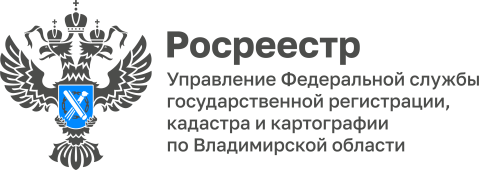 ПРЕСС-РЕЛИЗУправление Росреестра по Владимирской области информируето проведении прямой телефонной линии на тему:«Изъятие земельного участка: порядок внесения сведений в ЕГРН»Управление Росреестра по Владимирской области информирует:         29 ноября 2022 года будет проводиться прямая телефонная линия с населением города Владимира и Владимирской области на тему: «Изъятие земельного участка: порядок внесения сведений в ЕГРН».На вопросы граждан ответит начальник отдела регистрации объектов недвижимости крупных правообладателей и регистрации арестов - Милова Ирина Владимировна.Время проведения прямой телефонной линии: с 10:00 до 11:00 часов.Свои вопросы Вы можете задать по телефону: 8(4922) 53-34-19.Материал подготовлен Управлением Росреестра по Владимирской областиКонтакты для СМИУправление Росреестра по Владимирской областиг. Владимир, ул. Офицерская, д. 33-аОтдел организации, мониторинга и контроля(4922) 45-08-29(4922) 45-08-26